Physiotherapy and Sports Massage 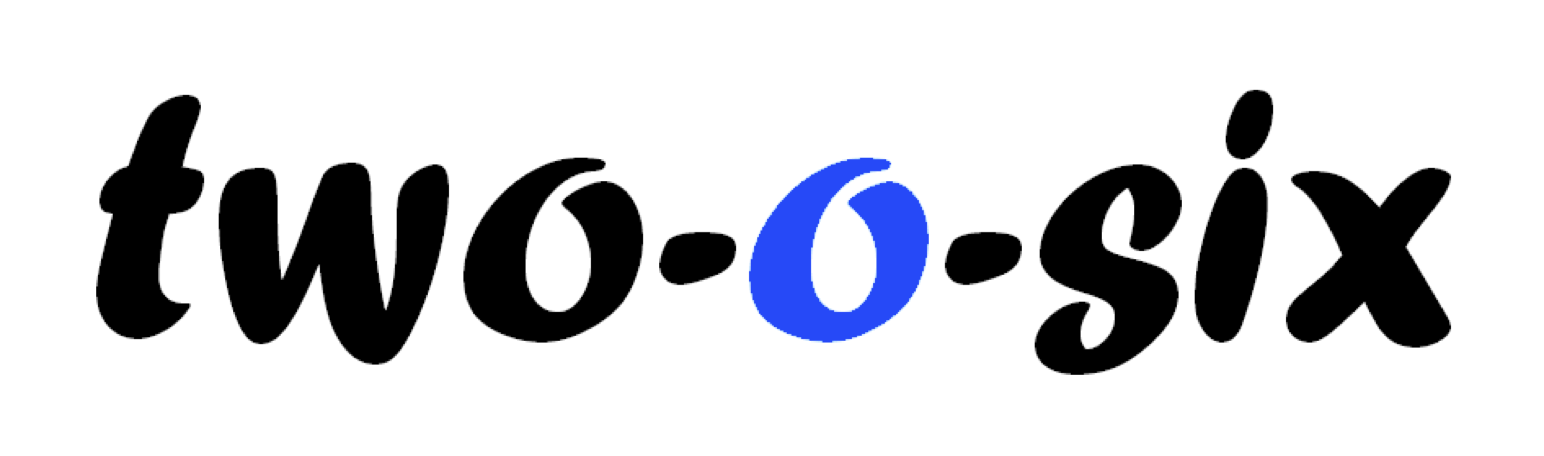 McClelland Centre, Charles Hastings Building,City Campus, Infirmary Walk, Worcester WR1 3AS01905 857521PRIVACY POLICY						May 2018We at 206 Physiotherapy and Sports Massage (referred to through this document as 206 Physiotherapy) take your privacy and the use of your personal details very seriously. When using the term data we are referring to the personal details and information we collect about you (see below in data held)The following policy tells you about the data we collect, how it is stored and what data might be shared and with whom. It also informs you of your rights with regard to the data we collect about you. DATA HELD206 Physiotherapy holds only essential personal information which allows us to identify our clients and suppliers.206 Physiotherapy holds the following personal data - name, address, date of birth, telephone numbers, Email address, GP, medical insurance details (if appropriate), parent contact details in the case of a child 18 years or under and when appropriate contact details of sports coachesRelevant medical details & clinical information pertinent to a  client’s conditionInvoicing details – we do not hold any or our client’s financial details206 Physiotherapy holds the details of other therapists who use the clinic room for their work. This includes name, address, email, CV and bank details for invoicing and payment.206 Physiotherapy holds the contact details of suppliersWe ensure the data we hold is legitimate, accurate, specific, and explicit and limited only to that which is necessary.DATA STORAGEALL client clinical records are kept in paper format only, in a locked room, in locked metal filing cabinet, in the McClelland Centre, City Campus206 Physiotherapy is bound by its legal and professional responsibilities to retain all client records for a minimum of 8 years following the client’s last consultation.In the case of children under the age of 16, they will be kept until the child reaches the age of 25.206 Physiotherapy will endeavour to keep all data accurate and up to date. DATA SHARINGAt 206 Physiotherapy we like to send you your exercises so you can remember them more easily. We subscribe to 2 different providers – Physiotools and Physiotec. In order to identify you and be able to email your exercises, we provide these companies with your name and email address only. This information is held securely by these companies and is not used to contact you and is not shared with any third party.On occasions it may be necessary to share clinical data e.g a report on treatment progress with a GP or medical consultant. On these occasions you, as our client, will be informed and consent attained.On occasions clinical assessment reports or requests for further treatment need to be written and sent to medical insurance companies, insurance intermediaries or solicitors. This will only be done after discussion and with consent from the client.This data will be sent to the third party via post or secure email.Data received from a third party via Email will be uploaded to, and stored on the work PC and/ orPrinted out and stored with that client’s clinical records.An encrypted backup memory stick, is updated on a regular basis, and is held, in a secure place by the Data controller.REQUEST TO ACCESS YOUR DATAClients have the right to access the personal data held about them by 206  Physiotherapy. This request MUST be made in writing to one of the Data controllers at 206 Physiotherapy.A Client may request that the Data controller rectify any inaccuracies of the personal data held about them except for a diagnosis made in good faith at the time of assessment. A Client may request erasure or restriction of their personal data, excepting that 206 Physiotherapy has legal requirement to maintain clinical records for 8 years following completion of their last episode of care.In the case of children all clinical data must be kept until the child reaches the age of 25. In the event of a request in writing to access data details, 206 Physiotherapy will comply with the request if reasonable, and no harm to physical or mental health is caused by complying with the request. 206 Physiotherapy will provide a copy of the information requested within 1 month, at no cost to the subject. DATA BREACH 206 Physiotherapy will implement appropriate technical and organisational measures in an effort to prevent a data breach.In the event of a data breach 206 Physiotherapy will inform the Information Commissioners Office, where possible within 72 hours or as soon after as 206 Physiotherapy becomes aware of such a breach.If appropriate i.e where a risk to the individual is likely, we will inform those individuals affected.DISPOSAL OF DATA	Clinical notes and personal data will be destroyed by shredding and the deleting of relevant information from our computer system after 8 years.Personal data relevant to other therapists using the facilities at 206 Physiotherapy will be deleted from our computer system at the time when their contract to use the room ceases.Data related to suppliers of goods to 206 Physiotherapy will be deleted when no longer required206 Physiotherapy is a data controller for the purposes of the Data Protection Act 1998 and GDPR May 2018.The nominated Data Processors are Rachel Stevens and Mindy Davey, on behalf of 206 Physiotherapy 206 Physiotherapy has nominated Rachel Stevens and Mindy Davey as their Data Protection Officers